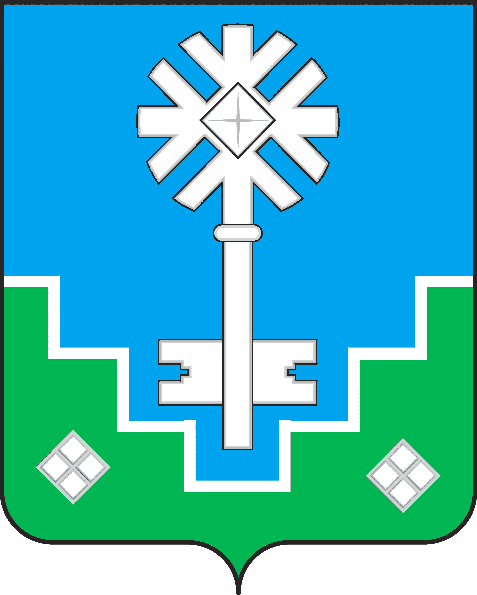 МУНИЦИПАЛЬНОЕ ОБРАЗОВАНИЕ «ГОРОД МИРНЫЙ»МИРНИНСКОГО РАЙОНА РЕСПУБЛИКИ САХА (ЯКУТИЯ)ГОРОДСКОЙ СОВЕТСАХА РЕСПУБЛИКАТЫН МИИРИНЭЙ ОРОЙУОНУН«МИИРИНЭЙ КУОРАТ»  МУНИЦИПАЛЬНАЙ ТЭРИЛЛИИКУОРАТ СЭБИЭТЭРЕШЕНИЕБЫҺААРЫЫ27.11.2015		                                                         		                    № III – 32-5 О внесении изменений в Положение «О денежном вознаграждении выборных должностных лиц и денежном содержании муниципальных служащих муниципального образования «Город Мирный» Мирнинского района РС(Я)»  утвержденное решением городского Совета от 30 декабря 2008 года №  12-4Руководствуясь Федеральным законом от 06.10.2003 № 131-ФЗ «Об общих принципах организации местного самоуправления в Российской Федерации», Федеральным законом 02.03.2007 № 25-ФЗ «О муниципальной службе в Российской Федерации», Законом Республики Саха (Якутия)                    от 11.07.2007 480-З N 975-III «О муниципальной службе в Республике                   Саха   (Якутия)»,   Уставом   МО    «Город    Мирный»,     городской   СоветРЕШИЛ:Внести с 01 января 2016 года изменения в Приложение 1, Приложение 2, Приложение 3 к Положению «О денежном вознаграждении выборных должностных лиц и денежном содержании муниципальных служащих муниципального образования «Город Мирный» Мирнинского района РС(Я)», изложив их в новой редакции согласно Приложениям 1-3 к настоящему Решению.2. Контроль исполнения настоящего решения возложить на комиссию по бюджету, налоговой политике, землепользованию, собственности (Дегтярев К.Б.).Председатель городского Совета                                                   И.о. Главы  города _______________О.В. Путинцева                              ______________ С.В. Корнилов                                                          РАЗМЕР ДЕНЕЖНОГО ВОЗНАГРАЖДЕНИЯ ЛИЦ,ЗАМЕЩАЮЩИХ МУНИЦИПАЛЬНЫЕДОЛЖНОСТИ В МУНИЦИПАЛЬНОМ ОБРАЗОВАНИИ«ГОРОД МИРНЫЙ» РС (Я)ДОЛЖНОСТНЫЕ ОКЛАДЫ МУНИЦИПАЛЬНЫХ СЛУЖАЩИХМУНИЦИПАЛЬНОГО ОБРАЗОВАНИЯ«ГОРОД МИРНЫЙ» РС (Я)РАЗМЕРЫ ЕЖЕМЕСЯЧНОЙ НАДБАВКИ ЗА КЛАССНЫЙ ЧИН МУНИЦИПАЛЬНЫХ СЛУЖАЩИХ МУНИЦИПАЛЬНОГО ОБРАЗОВАНИЯ «ГОРОД МИРНЫЙ» РС (Я)НаименованиедолжностейДолжностнойоклад в месяц( рубли)Глава  муниципального образования «Город Мирный»40 986Председатель городского Совета муниципального образования «Город Мирный» на постоянной основе35 248Председатель контрольно-счетной палаты30 740НаименованиедолжностейДолжностнойоклад в месяц( рубли)Главная должностьПервый заместитель главы МО14 572Заместитель главы МО13 798Ведущая должностьНачальник управления 8 990Начальник отдела                   8 403Заместитель начальника управления 8 403 Заместитель начальника отдела 7 795Старшая должностьГлавный специалист6 654Ведущий специалист6 084Наименование классного чинаЕжемесячная надбавка за классный чин (рублей)Муниципальный советник 1-го класса3 077Муниципальный советник 2-го класса2 831Муниципальный советник 3-го класса2 599Советник муниципальной службы 1-го класса2 391Советник муниципальной службы 2-го класса2 198Советник муниципальной службы 3-го класса2 021Референт муниципальной службы 1-го класса1 857Референт муниципальной службы 2-го класса1 708Референт муниципальной службы 3-го класса1 551Секретарь муниципальной службы 1-го класса1 425Секретарь муниципальной службы 2-го класса1 311Секретарь муниципальной службы 3-го класса1 205